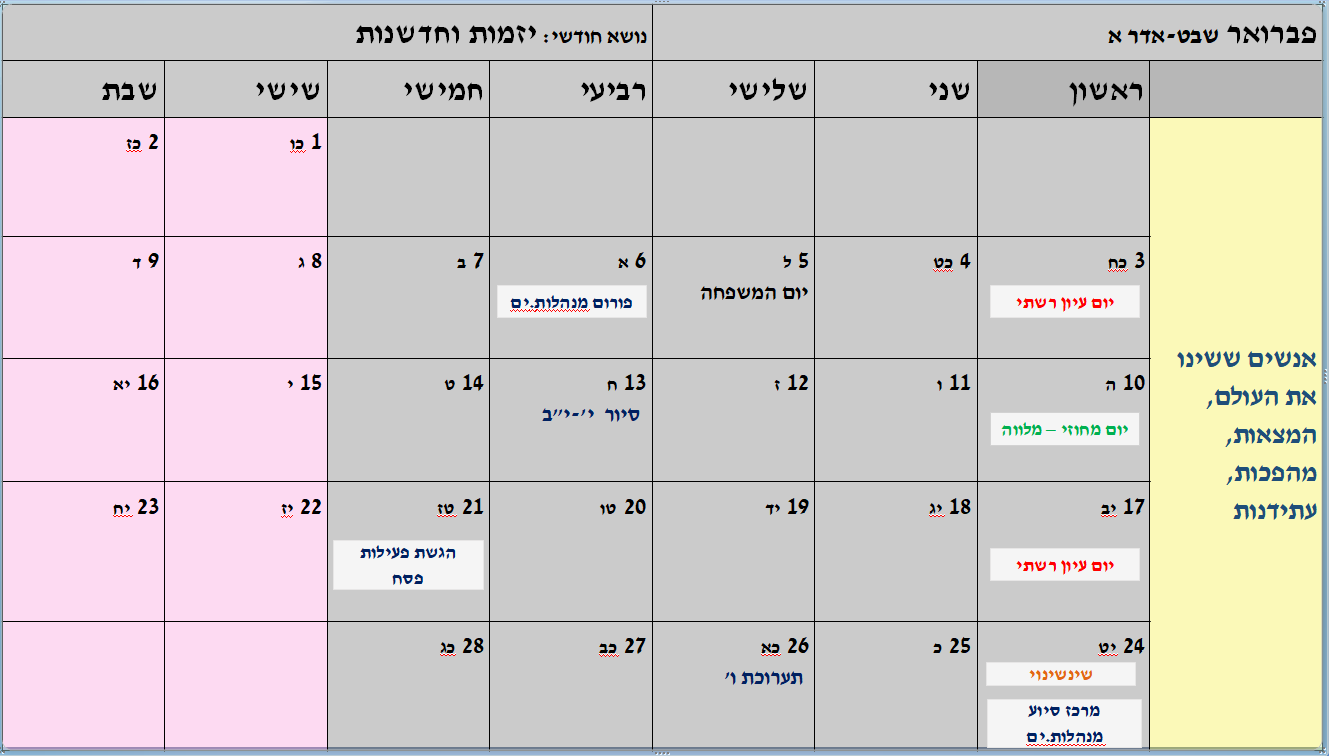 חודש פברואר- יזמות וחדשנותמטרות:בחינה של ההתקדמות שחלה בעולם שלנו בשנים האחרונות.הרחבת הידע הכללי של החניכים והחניכות.פיתוח מחשבה של מסוגלות עבור החניכים והחניכות.מציאת דמויות לחיקוי והזדהות שקידמו את החלומות שלהם.נטיעת האומץ והיצירתיות בחניכות והחניכים במטרה להתאים עצמם לעולם העתיד.ערכים מובלים: דבקות במטרה,  חופש בחירה, אומץ, הגשמה, אמונה, התמדה, התפתחות, חדשנות, יוזמה.במהלך חודש זה נשאף ללמד את חניכינו וחניכותינו מהי יוזמה? נעסוק יחד איתם בשאלות הקשורות לעולמות של לקיחת יוזמה- הן ברמה הערכית והן ברמה החדשנית. נשאל יחד- האם ומתי כדאי להיות מוביל.ה של מהלכים? ומתי כדאי להיות מובל? מה התכונות שאני צריכ.ה כדי להיות יוזמ.ת? ומה האפשרויות הנמצאות בתוך מהלכים פורצי דרך? דרך השאלות האישיות האלו נכיר דמויות ואנשים שפרצו דרך, כל אחד בתחומו , כל אחת בתחומה. נייצר דמויות לחיקוי והזדהות.נעקוב אחר המצאות ורעיונות פורצי דרך, דרך חשיפה לעולם של טכנולוגיה וחדשנות. נאפשר לחניכים ולחניכות שלנו לחקור, לחדש, לבדוק מה מעניין אותם.ן ומי מעניין אותם.ן.חודש זה הוא עוד אבן בפרמידה הערכית של קדימה. דיברנו עם החניכות.ים בעבר על אחריות חברתית, על הצורך בשינוי. בהמשך דיברנו על חלומות ועל הדרך להגשים אותם ולהתאים אותם למה שאנחנו אוהבים וטובים בו. דיברנו איתם על מחאות חברתיות. עוד דיברנו איתם על תרבות הנוער בעיניים ביקורתיות וכעת, יש לנו הזדמנות להרחיב ולקחת את הנושאים הקודמים עוד צעד קדימה ולבחון מקרים חדשניים, יוזמות שקרו בעולם, התאמה של זיהוי בחוסר, בדבר שאינו עובד- ובחינת פתרון אפשרי- יזמות. זהו שילוב של לקיחת אחריות חברתית ועולם הטכנולוגיה, המחשבים, המדע- והכל כך רלוונטי לשנת 2019. נושא זה הינו נושא יחסית חדש בלוח הפדגוגי של קדימה ולכן- גם הרעיונות שלכם.ן יהיו יוזמות חדשות ומרעננות עבור החניכות והחניכים ועבור המערך הערכי ברשת. חיקרו, התעניינו, שאלו, הביאו אנשי מפתח שעשו יוזמות מעניינות המשלבות צרכים במציאות עם מציאת פתרונות יצירתיים וחדשניים. בחודש זה- השמיים הם הגבול!מתוך- המהפכה האשכנזית מתה- סמי שלום שטריתאני מבקש לחדור לרגעים מספר לתוך ראשו של שר חינוך מתוסכל בישראל (כל שר חינוך) ולנסות על רקע התמונה הקשה, העגומה מאוד של החינוך בשכונות, בכפרים ובערי הפיתוח, לאחר כישלונות מרים של המדינה, לנסות ולחלום על נס, על תפנית מפתיעה, שתוציא את העגלה האומללה הזאת על דרך המלך. על מה הייתי חולם? על שר אוצר שישפוך עלי כספים רבים? אולי בחלומי היו יורדות כמו טיפות מן השמים אינספור שעות תקן על הארץ הטובה? ואולי הייתי חולם על השתלמויות וסדנאות מורים לרוב? ואולי על מחשב נישא לכל תלמיד? או על מנכ"ל שמבצע את מדיניותי? אולי? אבל כל אלה תוספות מן המוכר, עוד ועוד מן הידוע, ואני צריך רוח רעננה, משהו אחר ומפתיע...התהליך החינוכי:חודש זה בנוי משלושה שבועות בלבד בהם נייצר תהליך חינוכי קצר, אך המשכי לחודשים שלפניו.באמצע החודש נקיים את יום המשפחה שגם אליו נצטרך להתכונן, ובשבוע האחרון של החודש אנחנו חוגגים את פורים ונערכים לחג הכי שמח בשנה!!!בניית התהליך החינוכי: בחלקו הראשון של החודש נדבר על מושגי הבסיס: מהי יוזמה, מהי חדשנות.בהמשך נעקוב אחר אנשים ונשים שהחליטו ליזום ולשנות את המציאות בה הם חיים- בין עם בפרויקטים של חדשנות טכנולוגית ובין עם בפרויקטים חברתיים חדשניים.את החודש נסיים שפעולה מעשית- נייצר יוזמה חדשנית בבית הנוער.יוזמה:הבהרת מושגים: מהי יוזמה ולמה חשוב שננקוט יוזמה?בשבוע פעילות זה כדאי לפרק עם החניכות.ים את המושג יוזמה. מה המשמעות שלו, למה הוא חשוב? איפה הם.ן ממקמים.ות את עצמם על הציר שבין לוקח.ת יוזמה ובין הולך.ת עם הזרם. אפשר לקשר את זה לנושא הלחץ החברתי שעליו דיברנו בעבר או לאחריות חברתית. מי שטרם העביר.ה פעולות בנושא זה- מומלץ מאוד להעביר פעולה אחת לפחות בנושא כדי לאפשר לשים עוד אבן בבניין החינוכי שלנו ולהתבונן בא.נשים יזמים ככאלו שבחרו ללכת נגד הזרם, להיות חדשניים ומשנים.הצעה לפעילות:פעילות בנושא- אפקט הצופה מן הצד- סיטואציות מהיומיום בהן יש את האפשרות לבחור להגיד/ לעשות משהו או לא.כתבות רלוונטיות בנושא: יסמין פיינגולד והטביעה בירקון, רוכב האופנוע שאיש אינו עוצר לעזור לו:https://www.youtube.com/watch?v=IlxGh5fkhfs  ועוד.יש עשרות ניסויים חברתיים המדברים על אפקט הצופה מהצד- עשו חיפוש וגלו עולם ומלואו.פעילות בנושא- "אל תלחץ עלי"- פעילות שמטרתה להציג כיצד אנו משנים את התנהגותנו ומחשבותינו בעקבות דעת רבים ולחץ מחברי הקבוצה. בחירת משימות שונות המציגות את משמעות הלחץ החברתי והשפעתו על הדרך בה אנו מתנהלים בעולם. לשים דגש על איך ניתן להתנגד ללחץ שכזה וליצור דיון על הדרכים בהם ניתן לעמוד מול דעת רוב. בתום הדוגמאות לאנשים ההולכים עם הזרם נאתגר את החניכים ונשאל- אז איך הייתם אתם רוצים שהעולם יראה? האם העולם שלנו יהיה טוב עבורכם אם כל אחד יפעל רק למען עצמו, יעמוד מנגד ולא ייתן יד? מכאן ננסה לצעוד ולחשוב יחד על הרעיון של יזמות כפתרון לאלו שבוחרים לא לעמוד מנגד ולקדם את העולם למקום טוב יותר לחיות בו.מיוזמה לחדשנותפירוק המושג חדשנות. נתמקד ברעיון של הרחבת הידע הכללי ובחינה של כיוון חשיבה. נעשה השוואות בין מציאות החיים כפי שהייתה פעם, ובין מציאות החיים כפי שהיא היום. נבחן את מושג החדשנות ככזה שמתאים בין צורך ובין המצאה. ככזה שדורש יוזמה ורצון לשנות מציאות.נוכל לבחור לעקוב אחר המצאות מסוימות וסיפור חייהם של הממציאים אותם (לאונרדו דה- וינצ'י והמצאת כלי התעופה,אדיסון ונורת החשמל, סופרגיסטיות- לוחמות על זכות הצבעה לנשים ועוד...)נוכל לעקוב אחר חידושים בתחום המדע, זוכי פרס נובל בכל מיני תחומים וכל העולה על רוחכם החדשנית (ברמה האקטואלית אפשר לדבר על תרופות פורצות דרך ועל המדענים שגילו אותן)!המטרה בנושא זה היא להראות תהליך חשיבה של יזמ.ת.פעילות בנושא- "אז איך בכלל חשבו על זה"- יזמים הם אנשים שמצליחים לראות צורך כלשהו בשטח ונותנים לו מענה נכון- למשל- גט טקסי, סקייפ, WAZEוכו'- מבקשים מהחניכים לחשוב על דברים שהיו רוצים שיהיה להם מענה (מישהו שיכתוב את שיעורי הבית במקומי, שהפלאפון שלי תמיד יהיה עם טעינה מלאה וכו'...) ולאחר מכן לתת להם לחשוב על פתרונות יצירתיים לדברים (יד רובוטית שתכתוב את שיעורי הבית, משקפי שמש שניתן לראות בהם סרטים בלי שידעו וכו'...). לאחר מכן מדברים איתם על היוזמות "כחול לבן" ועל המענה שזה נתן לצורך. אפשר גם לתת דפי משימה עם צד אחד שרשום צורך מסוים ובצד השני המענה שאפליקציות וכו' מצאו.   דוגמאות לא.נשים ששינו את העולם.הצעה לפעילות בנושא- מנהיגות ויוזמה-  מלאלה יוספזאי-  מלאלה יוספזאי הפקיסטנית זכתה בפרס נובל לשלום בגיל 16, צעירים ומבוגרים יכולים ללמוד מהביוגרפיה שלה כמה דברים על מנהיגות, יוזמה, עקשנות ותקווה. מלאלה, תחת שלטון הטאליבן, רצתה דבר בסיסי- השכלה לה ולנערות בארצה (חל איסור תחת שלטון הטאליבן לדבר שכזה). אט־אט הפכה להיות הקול הדובר בשמן של נערות אלה ובשמה של חברה שלמה. היא נאבקה בכל דרך אפשרית ובלתי אפשרית למימוש זכות זו: שיחות בבית, ויכוחים עם חברים, תפילות ובקשות מאלוהים, ראיונות לתקשורת המקומית. מלאלה הייתה בעלת בלוג מסתורית ברשת מקומית ולימים גם בבי־בי־סי, שחלמה "לדבר בפני כל העולם". הזדמנות זו ניתנה לה כשהוזמנה לנאום בעצרת האו"ם. כל האמצעים למימוש המטרה היו כשרים בעיניה, וכך סיפור הנערות שמתעקשות ללמוד הידהד בעוצמה גם מחוץ לפקיסטן. בעקבות המאבק של מלאלה, אנשי הטאליבן חיפשו אותה וכאשר מצאו אותה על אוטובוס בדרכה לבית הספר, היא נורתה בראשה. חייה של מלאלה ניצלו כיוון שנשלחה במטוס לארה"ב ושם עברה טיפול רפואי. הסיפור שלה יכול ללמד אותנו רבות על נקיטת עמדה במצבים קשים, בהם לפעמים "עדיף" לא לנקוט עמדה.   פעילות בנושא יזמות ישראלית: ביום פעילות זה נוכל לבחון את ההמצאות הישראליות ששינו את חיינו וגרמו לגאווה ישראלית גדולה: נטפים והמצאת הטפטפות, ICQ, עגבניות שרי, דיסקאוןקי.https://www.youtube.com/watch?v=j1Dfg0VyjwIהצעה נוספת היא להזמין יזמים ויזמיות לבית הנוער ולשמוע מהן.ם מה הניע אותן.ם לייצר יוזמה טכנולוגית/ חינוכית/ בריאותית וכל העולה על רוחכם ויכול לעניין את החניכים והחניכות.סיפור המפה-מתוך סיפרו של קרל ווייקהאירוע המיוחס לאציל הונגרי בשם אלברט סנט-גיורטי ונכתב כפואמה על-ידי הולוב, התרחש במהלך אימונים צבאיים בשוויץ. סגן צעיר של יחידה הונגרית קטנה שלח בהרים האלפים כיתת סיור אל שממת הקרח. השלג התחיל לרדת מיד, נמשך יומיים והכיתה לא חזרה. הסגן סבל וחשש ששלח את אנשיו אל מותם. אבל ביום השלישי הכיתה חזרה. איפה היו? איך מצאו את דרכם חזרה? כן, הם אמרו, היינו בטוחים שאנחנו אבודים וחיכינו לסופנו. אך אז, אחד מאתנו מצא מפה בכיסו. הקמנו מחנה, חיכינו עד ששככה הסערה ואז בעזרת המפה זיהינו את מקומנו והנה אנחנו כאן. הסגן שאל את המפה והעיף בה מבט בוחן וגילה לתדהמתו שזו לא הייתה מפה של האלפים אלא של הפירנאים. מתוך התייחסותו של אבי אלטמן "המנהיג כיוצר משמעות"  לסיפור- כמה דברים על מנהיגות: קבוצת החיילים שבסיפור עברה מהגדרת מציאות אחת לאחרת . מהראשונה: "אנחנו אבודים לא נותר לנו אלא לחכות לסופנו" אל השנייה: " יש לנו מפה בעזרתה נוכל למצוא את דרכנו". המציאות לכאורה לא  השתנתה , שכן בנסיבות הללו, המפה לא הייתה שווה יותר מהנייר עליו היא מודפסת, אבל הפרשנות של המציאות השתנתה באופן קיצוני . במקרה הזה ההבדל בין שתי תפיסות המציאות היה כהבדל בין חיים ומוות. רוצה לומר שלאירועים שמסביבנו אין קיום לכשעצמם אלא רק בכפוף לפרשנות או למשמעות שאנחנו נותנים להם, והמשמעות שהענקנו להם היא הקובעת את פעולתנו. זהו בעצם תפקידם החשוב של מנהיגים: הם מעניקים את הפרשנות למציאות ומקנים לה משמעות היכולה להפיח בנו תקווה, להניע אותנו לפעולה ולגרום לדברים להתרחש... מכאן שיש אפשרות שכאשר אתה אבוד, גם מפה ישנה שאיננה בהכרח מייצגת היטב את המציאות יכולה לעזור, בתנאי שאתה מאמין בה, מתחיל לפעול, יוצר תוצאות מוחשיות, מגלה מה קורה, וזה עוזר להבין מה לעשות בצעד הבא. כוחה של המנהיגות המעצבת הוא במתן פשר ומשמעות לחלום החברתי, ביכולת להצביע על דרך ותכנית פעולה. עם זאת, לעתים קרובות אנו פועלים במסגרת שבה יש ריבוי משמעויות וכיוונים שונים. כשיש לא רק מפה אחת אלא מספר רב של מפות, מתן פשר ומשמעות הופך למלאכה מורכבת יותר.לסיום החודש: הנעה לפעולה- יצירת יוזמה בבית הנוער.פרויקט קבוצתי- זיהוי בעיה/ חוסר/ משהו שדורש פתרון והקמת סטארטאפ של הקבוצה.בפעילויות אלו נתנסה ביזמות וחדשנות. ראשית נאתר עם החניכות.ים בעיה שהם מרגישים שחייבים למצוא לה פתרון- משהו שמטריד אותן.ם. ננסה יחד איתם לאתר מה בדיוק מפריע, למי? לאחר מכן ננסה לחשוב על הצעות לפתרון לבעיה.בשלב האחרון נקים יוזמה חדשנית לפתרון הבעיה- נציג אותה בפני בית הנוער/ השכונה/ מי שהקמנו את הסטארטאפ למענו.סרטונים וקישורים לעזר בחודש זה:גלילאו- פרק בסדרה בטלויזיה החינוכית: על יזמות וחדשנות:https://www.youtube.com/watch?v=uvJ4_n4C2jAספרים לנושא זה:כל ספרי ההמצאות ותגליות, 100 המצאות ששינו את העולם..מעבר החציה- המצאה נהדרת/ דתיה בן דורהממציאים/ אברהם אוחיון100 מגלי ארצות ששינו את העולם/ג'רוםפרסקוטיום המשפחה:ימי פעילות אלו נועדו כדי לפתוח את בפני החניכים אפשרות לקיומן של מגוון סוגי משפחות. מטרה נוספת היא לחזק בפני חניכנו החיים במשפחות מגוונות את התחושה שהם חלק ממשפחה, חלק מקבוצה,שהרכבה הוא פחות משנה. עלינו לאפשר לילדים לספר על משפחתם ולא להתבייש בה, גם אם המשפחה איננה משפחה גרעינית "טיפוסית".  חשוב שמבוגרים וילדים כאחד ימנעו משיפוטיות וילמדו לקבל את השונות.בשבוע זה נערוך לפחות פעילות אחת הנותנת ביטוי למגוון האפשרי של המשפחות הקיימות מתוך שאיפה לאפשר לילדים שלנו להרגיש בנוח עם הרכב המשפחתי שלהם.אפשר לבקש מהחניכים והחניכות להביא תמונות שלהם בילדות- ולנחש למי שייכת התמונה.אפשר לבקש מכל חניך\כ.ה להביא חפץ שמזכיר לו את הבית- ולאתר מה החפץ מסמל עבורו ולמה בחר דווקא בו.הכנת עצי משפחה.בימי הפעילות הבאים נכין יחד עם החניכים.ות אירוע חגיגי למשפחות. אירוע זה הוא הזדמנות להזמין את משפחות הילדים לעשיה, להודות להם, לשתף ולקרב אותם לעשיה בבית הנוער.אירועי יום המשפחה: בכל בית נוער יש לקיים מפגש עם ההורים. המפגש יכול לכלול טקס קטן ובו הילדים מציגים דברים שהכינו עבור משפחותיהם. מומלץ שבמפגש תהיה עשיה משותפת של הילדים וההורים (אצל הצעירים): תחנות יצירה/בישול, תחרויות, חידונים וכיוב'. בבתי הנוער הבוגרים אפשר להזמין את ההורים לערב מפנק- ערב הוקרת תודה: להכין בית קפה ובו ההורים הם הלקוחות והילדים- המלצרים, להכין חבילות שי להורים, להוקיר להם תודה, להכין מצגת עם תמונות הילדים מפעילות בית הנוער (ההורים כמעט ולא רואים את התמונות המקסימות של ילדיהם באירועים השונים).כמו לכל אירוע- גם לאירוע זה יש להכין הזמנות מראש, לשלוח אותן לאישור (יעל- לפחות שבועיים מראש) ולאחר מכן- להפיץ ולהזמין את ההורים. יש לעשות מאמצים כדי שכל הורי הילדים יגיעו למפגש (הזמנות, טלפונים, הזמנה אישית, סמס של תזכורת)ספרים רלוונטים:כל אחד והמשפחה שלו: יהודה אטלס.בית, בית... ועוד בית: רונן פרידמן.בית עם אמא, בית עם אבא: רונן פרידמן.אל עצמי/ גלילה רון-פדר עמית, הוצאת מלוא פזית של אבא ואמא / עליזה רון,איפה אבא/ שרה יניב, הוצאת ספריית הפועלים תכנית הבוגרים: חודש פברואר מהווה התחלה עבור משחקי הקורס!!!זה הזמן להמשיך את התהליך החינוכי ותיאום הציפיות מבוגרי קדימה.